Natalie Pelletier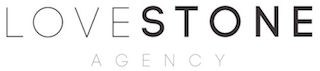 SAG-E											Contact: (323) 847- 2148______________________________________________________________________________________  FILM
Dark Patch				Supporting			Bohemia Group OriginalsGeo Disaster				Lead				Asylum ProductionsStream 				Supporting			Crypt TVChainsaw				Supporting			Culprit CreativeNEW MEDIA
Birth Control Bachelorette		Supporting			Funny or DieLink: Legend of Zelda			Lead				SB ProductionsTHEATER
One Night Stands!			Supporting			Defiance Theatre Co., Los Angeles, CAI Love You, You’re Perfect, Now Change 	Lead				Pauper Players, Chapel Hill, NCAll Shook Up!				Lead				Pauper Players, Chapel Hill, NCLittle Women				Lead				The Wilmette Theatre, Wilmette, ILCOMMERCIAL/V.O.Conflicts available upon request.TRAININGOngoing Scene Class			Lesly Kahn			Los Angeles, CAAudition Technique			Wendy Davis			Los Angeles, CAImprov III		 		Groundlings 			Los Angeles, CAImprov II				Second City			Chicago, ILOn Camera Technique		Actor’s Training Center	Wilmette, ILB.A. Dramatic Arts			UNC-Chapel Hill		Chapel Hill, NC_____________________________________________________________________________________SKILLS  Sommelier, Loud Whistle, Heel-Click, Acappella (Mezzo), CPR Certified, CA Licensed Driver, Valid Passport